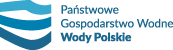 Nr postępowania: WA.ZPT.4.243.1.2023.GKOŚWIADCZENIEDla zadania pn.:„Sprzedaż zbędnych składników mienia ruchomego w OH Port Puławy, PGW Wody Polskie, Zarząd Zlewni w Radomiu.”W związku z wprowadzeniem Ustawy z dnia 13 kwietnia 2022 r. o szczególnych rozwiązaniach w zakresie przeciwdziałania wspieraniu agresji na Ukrainę oraz służących ochronie bezpieczeństwa narodowego 
(DZ. U. z 2022 roku, poz. 835)Oświadczam, że: Podlegam / nie podlegam* (niepotrzebne należy skreślić) wykluczeniu z postępowania o zamówienie publiczne na podstawie art. 7 ust. 1 Ustawy z dnia 13 kwietnia 2022 r. o szczególnych rozwiązaniach 
w zakresie przeciwdziałania agresji na Ukrainę oraz służących ochronie bezpieczeństwa narodowego 
(DZ. U. z 2022 roku, poz. 835)……………………………………, dnia …………………………..                                   ….…………………………………………………             (miejscowość)                                                  (data)                                                                   (podpis/ imienna pieczątka przedstawiciela firmy)